          R O M Â N I A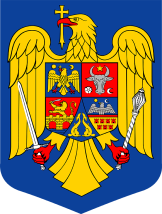 MINISTERUL AFACERILOR INTERNEINSTITUŢIA PREFECTULUI – JUDEŢUL GIURGIUS I T U A Ţ I Aplăților efectuate în data de 13 FEBRUARIE 2023CAP. 61.01 ORDINE PUBLICĂ ȘI SIGURANȚĂ NAȚIONALĂ         R O M Â N I AMINISTERUL AFACERILOR INTERNEINSTITUŢIA PREFECTULUI – JUDEŢUL GIURGIU     S I T U A Ţ I Aplăților efectuate în data de 08 FEBRUARIE 2023CAP. 61.01 ORDINE PUBLICĂ ȘI SIGURANȚĂ NAȚIONALĂ          R O M Â N I AMINISTERUL AFACERILOR INTERNEINSTITUŢIA PREFECTULUI – JUDEŢUL GIURGIU     S I T U A Ţ I Aplăților efectuate în data de 24 FEBRUARIE 2023CAP. 61.01 ORDINE PUBLICĂ ȘI SIGURANȚĂ NAȚIONALĂ           R O M Â N I AMINISTERUL AFACERILOR INTERNEINSTITUŢIA PREFECTULUI – JUDEŢUL GIURGIU     S I T U A Ţ I Aplăților efectuate în data de 27 FEBRUARIE 2023CAP. 61.01 ORDINE PUBLICĂ ȘI SIGURANȚĂ NAȚIONALĂDenumire indicatorSuma plătităExplicațiiCHELTUIELI DE PERSONAL117883.00Salarii de bază1008.00Indemnizație de conducere4488.00Sporuri pentru condiții de muncăOre suplimentare14363.00Alte drepturi salariale18584.00Norma de hrană4798.00Uniformă si echipament1275.00Transport la si de la locul de munca22517.00ChirieIndemnizație instalare3003.00Contribuție asiguratorie de muncăVouchere de vacanțăTotal cheltuieli de personal187919.00BUNURI ŞI SERVICIITotal bunuri și serviciiDESPAGUBIRI CIVILEDespăgubiri civileDenumire indicatorSuma plătităExplicațiiCHELTUIELI DE PERSONALTotal cheltuieli de personalBUNURI ŞI SERVICIIFurnituri de birouMateriale pentru curățenie10145.80Încălzit, iluminat și forță motrică212.22Apă, canal și salubritate164.95Carburant și lubrefianțiPiese schimbPoștă, telecomunicații, radio, tv, internetMateriale și prestări de servicii cu caracter funcțional7130.00Alte bunuri și servicii pentru întreținere și funcționareReparații curenteDeplasări, detașări, transferăriCărți, publicații și materiale documentareBunuri de natura obiectelor de inventarConsultanță și expertizăPregătire profesionalăProtecția munciiCheltuieli judiciare și extrajudiciareReclamă și publicitatePrime de asigurare non viațăProtocol și reprezentareAlte cheltuieli bunuri și serviciiTotal bunuri și servicii17659.97DESPĂGUBIRI CIVILEDespăgubiri civileDenumire indicatorSuma plătităExplicațiiCHELTUIELI DE PERSONALTotal cheltuieli de personalBUNURI ŞI SERVICIIFurnituri de birouMateriale pentru curățenie7077.54Încălzit, iluminat și forță motricăApă, canal și salubritateCarburant și lubrefianțiPiese schimb13.09Poștă, telecomunicații, radio, tv, internetMateriale și prestări de servicii cu caracter funcționalAlte bunuri și servicii pentru întreținere și funcționareReparații curenteDeplasări, detașări, transferăriCărți, publicații și materiale documentareBunuri de natura obiectelor de inventarConsultanță și expertizăPregătire profesionalăProtecția munciiCheltuieli judiciare și extrajudiciareReclamă și publicitatePrime de asigurare non viațăProtocol și reprezentareAlte cheltuieli bunuri și serviciiTotal bunuri și servicii7090.63DESPĂGUBIRI CIVILEDespăgubiri civileDenumire indicatorSuma plătităExplicațiiCHELTUIELI DE PERSONALTotal cheltuieli de personalBUNURI ŞI SERVICIIFurnituri de birouMateriale pentru curățenieÎncălzit, iluminat și forță motricăApă, canal și salubritateCarburant și lubrefianțiPiese schimbPoștă, telecomunicații, radio, tv, internetMateriale și prestări de servicii cu caracter funcțional2618.00Alte bunuri și servicii pentru întreținere și funcționareReparații curente564.44Deplasări, detașări, transferăriCărți, publicații și materiale documentareBunuri de natura obiectelor de inventarConsultanță și expertizăPregătire profesionalăProtecția munciiCheltuieli judiciare și extrajudiciareReclamă și publicitatePrime de asigurare non viațăProtocol și reprezentareAlte cheltuieli bunuri și serviciiTotal bunuri și servicii3182.44DESPĂGUBIRI CIVILEDespăgubiri civile